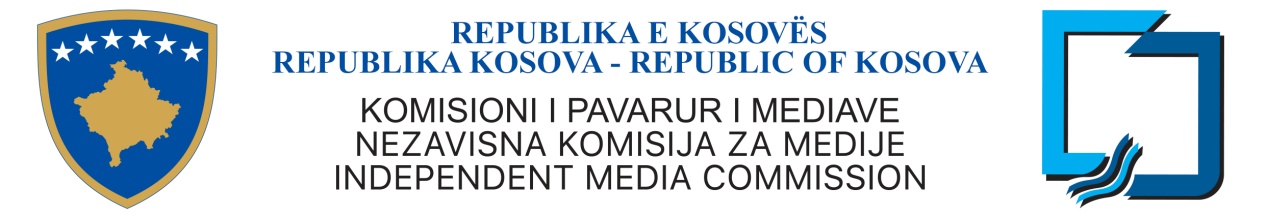 NJ O F T I MDuke u bazuar në Rregullorën Nr.02/2010 për Procedurat e Rekrutimit në Shërbimin Civil neni 34, paragrafi 5, Komisioni i Pavarur i Mediave ANULON konkursin për pozitën Zyrtar/e i/e Lartë Ligjor me Nr.Ref 1808/923/ADM/n.a të shpallur me datë  23 gusht 2018.____________________________________________________________________O B A V E Š T E NJ ENa osnovu Uredbe  Br. 02/2010 o Proceduri Zapošljavanja Državnih Službenika, članom 34. stav 5, Nezavisna Komisija za Medije PONIŠTAVA konkurs  za poziciju Visoki Pravni Službenik sa Br.Ref 1808/923/ADM /n.a objavljenog 23 avgust 2018.